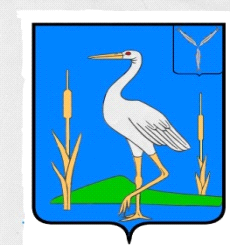 С О В Е ТБОЛЬШЕКАРАЙСКОГО МУНИЦИПАЛЬНОГО ОБРАЗОВАНИЯ РОМАНОВСКОГО  МУНИЦИПАЛЬНОГО РАЙОНА  САРАТОВСКОЙ ОБЛАСТИРЕШЕНИЕ №427.09.2023г.с.Большой КарайО делегировании депутатовСовета депутатов Большекарайскогомуниципального образования в состав МуниципальногоСобранияРомановского муниципального  районаВ соответствии с пунктом 1 части 4 статьи 35 Федерального закона от 06.10.2003 № 131-ФЗ «Об общих принципах организации местного самоуправления в Российской Федерации», Законом Саратовской области от 29.10.2014 N 131-ЗСО «О порядке формирования и сроке полномочий представительных органов муниципальных районов в Саратовской области»,руководствуясь Уставом, в целях формирования Муниципального Собрания Романовского  муниципального района, Совет депутатов Большекарайского муниципального образования Романовского муниципального района, РЕШИЛ:          1. Делегировать депутатов Совета депутатов Большекарайского муниципального образования  Григорьева Сергея Дмитриевича и  Швецова Николая Викторовича в состав представительного органа – Муниципального Собрания Романовского муниципального района.                                                                                                                                        2. Направить настоящее решение в Муниципальное Собрание Романовского муниципального района в трехдневный срок со дня его подписания.                                                                                                                                3. Настоящее решение подлежит обнародованию, размещению на официальном сайте в информационно-телекоммуникационной сети «Интернет» и вступает в силу после обнародования. Глава Большекарайского                                                                     муниципального  образования                        Н.В.Соловьева